OSNOVNA ŠKOLA IVANA BRNJIKA SLOVAKA, JELISAVAC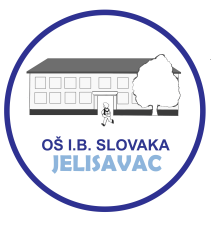 JELOVNIKdrugi tjedan                     6. – 10. studenoga 2023.danjelovnikponedjeljakKRUH S PAŠTETOMBANANAČAJutorakGULAŠ S TJESTENINOMKUPUS SALATA KRUŠKACEDEVITAsrijedaHOT DOG MANDARINACEDEVITA četvrtakGRAHKRUHKISELI KRASTAVCI/CIKLAJABUKApetak BUREK SA SIROMJOGURT KINDER PINGUI